Консультация для родителей 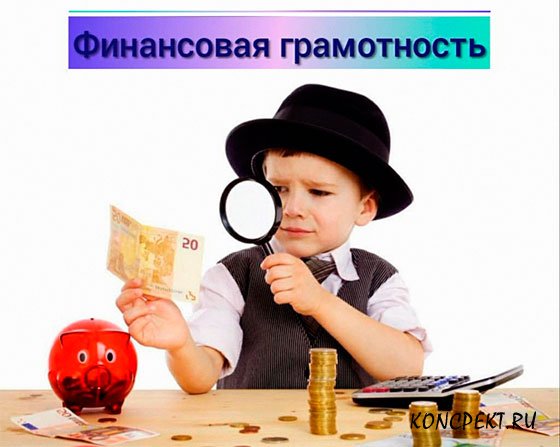 «Азбука финансовой грамотности»Чтобы вырастить человека деятельного, гармонично развитого, готового к реалиям современной жизни, есть смысл с самого раннего возраста заняться его экономическим воспитанием. Невозможно получать достойное количество средств, не давая ничего взамен. Откуда брать денежные и иные средства? Как ими грамотно распоряжаться?      Современная жизнь диктует свои стандарты: в условиях рыночной экономики человеку в любом возрасте, чтобы быть успешным, необходимо быть финансово грамотным. Поэтому обучение основам экономических знаний необходимо начинать уже в детском саду, ведь представления о деньгах и их применении начинают формироваться в дошкольном возрасте.Проблема низкой финансовой грамотности в стране диктует необходимость интенсивной просветительской работы по формированию у населения экономического сознания, культуры сбережения. Эта работа должна начинаться в детском саду – первом звене системы непрерывного образования.Дошкольное детство – начальный этап формирования личности человека, его ценностной ориентации в окружающем мире. В этот период закладывается позитивное отношение к «рукотворному миру», к себе и к окружающим людям. Грамотное  отношение к собственным деньгам и опыт пользования финансовыми продуктами в раннем возрасте открывает хорошие возможности и способствует финансовому благополучию детей, когда они вырастают.Дошкольное детство — большой отрезок жизни ребенка. Этот возраст является прямым продолжением раннего возраста в плане общей сензитивности, осуществляемой неудержимостью онтогенетического потенциала к развитию.Финансовая грамотность — это совокупность знаний, навыков и установок в сфере финансового поведения человека, ведущих к улучшению благосостояния и повышению качества жизни; степень, в которой понимаются ключевые финансовые понятия, способность и уверенность в управлении личными финансами через соответствующие краткосрочные решения и долгосрочное финансовое планирование, с учетом жизненных событий и изменений экономических условий и знаний. Обучать, проверять и «натаскивать» можно, но постарайтесь делать это без фанатизма.          По результатам исследований, почти двум третям (63%) детей, имеющим банковскую карту, известно про такую меру защиты от мошенников, как хранение карты отдельно от наличных, 61% знают о СМС-информировании и возможности отслеживать с помощью него операции по банковской карте.При этом (по данным опроса ВЦИОМ) среди 15-17-летних школьников каждый пятый (20%) скорее считает свою осведомленность в финансово-экономической сфере недостаточной и хотел бы получить более обширные познания.Финансовая грамотность – это особое качество человека, которое формируется с самого малого возраста и показывает умение самостоятельно зарабатывать деньги и грамотно ими управлять.Хорошо, когда обучение детей финансовой грамотности начинается с самого малого возраста. Обучение обращению с деньгами лучше всего начать с пятилетнего возраста, так как с этого момента ребенок готов начать изучать нечто новое.Ребенок, с детства знающий цену деньгам и способы их заработка с большой вероятностью во взрослой жизни станет успешным человеком. Хорошо, когда обучение детей финансовой грамотности начинается с самого малого возраста. Обучение обращению с деньгами лучше всего начать с пятилетнего возраста, так как с этого момента ребенок готов начать изучать нечто новое.В период от 5 до 7 лет необходимо ввести ребенку понятие труда. Малыш должен начать понимать, что доход – это результат трудовой деятельности. Ребенку нужно знать о том, какой профессией занимаются его родители. Перед чадом важно делиться успехами своей карьеры. Когда ребенок пойдёт в школу, он уже должен уметь совершать покупки. Местом для обучения может послужить школьная столовая, так как в ней можно наглядно показать, как выглядят деньги, процесс их размена и момент выдачи сдачи.В период от 7 до 9 лет следует научить покупкам в крупных магазинах. Ребенку необходимо наглядно ввести такое понятие, как «Чек». Надо дать ему денег чуть больше, чем нужно и отправить в магазин за какой-нибудь покупкой, но с условием, чтобы он обязательно принёс чек. Благоприятным исходом будет то, если ребенок принесет товар и правильную сдачу. В итоге сдачу, в качестве вознаграждения, можно отдать ребенку.В период с 9 до 17 лет важно научить понятию «карманные деньги». Их можно давать раз месяц или две недели, главное регулярно. У ребенка должно сформироваться финансовое планирование. В том случае, если он потратит деньги раньше времени, то нельзя давать новую сумму, так как это полностью разрушит обучение.На каждом этапе обучения родители обязаны осуществлять контроль. Если ребенок ошибся, то агрессия – это не выход. Напротив, надо помогать, но и делать все за него тоже не стоит, так как у него должна развиться самостоятельность принятия решений.Дети - это зеркало мамы и папы, поэтому в плане экономии и планирования финансов они стараются подражать родителям. Если родители сами не умеют правильно планировать финансы, то и ребенок вырастет финансово неграмотным человеком.РекомендацииСуществует несколько специальных рекомендаций, которых нужно обязательно придерживаться, чтобы ребенок научился планировать финансы и правильно экономить.1. Не нужно навязывать своим детям, что взятие кредитов - это очень плохо. Безусловно, набирание огромного количества долгов ни к чему хорошему не приводит, но если брать кредит с умом и четким планом его выплаты, то исход будет благоприятным. Нужно рассказать ребенку, что брать много кредитов - опасно, но стоит и упомянуть ему о положительных аспектах взятия денежных средств в долг. Бизнес и инвестирование зачастую не просто начать без начальных вложений.2. Надо внести в голову детей информацию, что оплата долгов раз в месяц по кредитной карте это действие, которое очень важно выполнять. Родители должны научить, что необходимо обязательно хранить некоторое количество денежных средств на непредвиденные обстоятельства. Ребенок обязан понимать, что в жизни неожиданно может произойти какое-либо событие, которое потребует использование определенного количества денежных средств. Детям нужно рассказать о том, что покупка дорогостоящих товаров – это не всегда правильное решение.3. Для более качественного освоения урока важно давать ребенку карманные деньги. Если у детей будет свой бюджет, то они научатся его правильно планировать и экономить. Ошибка, которую допускают многие родители – это выдают денежные средства за хорошее поведение и забирают за плохое. В голове ребенка должна выстроиться чёткая схема, что деньги выдаются только за качественный труд. Ребенок должен с самого раннего детства понимать цену деньгам.Как научить детей контролировать финансы.Важно с детства научить ребенка контролировать свои расходы. Каждый взрослый понимает, что чем меньше денег, тем бережнее к ним отношение – эта установка обязательно должна находиться в голове ребенка.С того момента, как дети получают в распоряжение карманные деньги, важно начать все показывать на своем примере, ведь, если ребенок неуправляемо и необдуманно тратит много денег – то это, в первую очередь, ошибка родителей.Правила, которых нужно придерживаться, чтобы ребенок научился контролировать свои финансы:1. Детей необходимо брать с собой в магазины. Перед отправлением, важно рассказать ребенку о том, какое количество денег берется с собой и о покупках, которые нужно совершить. В магазине, детей важно ознакомить с ценами на товары и показать сравнение со стоимостью в других аналогичных заведениях. Можно попросить дитя, чтобы он проанализировал и сам решил в каком магазине наиболее низкие цены на подобные товары.2. Нужно рассказать ребенку о положительных аспектах накопления денежных средств. Важно объяснить ему о стабильности и регулярности вкладов.3. Лучше всего составлять планирование бюджета вместе со своим ребенком. Всё необходимо показывать на примерах, допустим продемонстрировать, что простое выключение за собой света ведет к некоторой экономии бюджета. Деньгами, которые он сэкономит, можно наградить ребенка.4. Для того чтобы дети более качественно и правильно контролировали свои расходы можно предложить вести им собственный журнал расходов, в котором они будут отмечать все покупки. Ребенка можно мотивировать тем, чтобы предложить ему вести такой журнал вместе.5. Важно сообщить детям о том, что информация о личных расходах – это вещь строго конфиденциальная, поэтому её не стоит сообщать своим друзьям, знакомым и одноклассникам.Но недостаточно просто знать, теперь надо применять полученную информацию на практике.  Знания - это всего лишь знания, они дают силу, но не дают результаты. Результаты вы получите тогда, когда воплотите эти знания в жизни.Дети растут. Рано или поздно они станут взрослыми. Какие знания и уроки они сейчас получают от Вас родители, именно такими они, впоследствии, и станут учениками, работниками, мужьями и женами, родителями, бабушками и дедушками. Некоторые знания особенно важны. Причем, чем в более раннем возрасте Ваши дети получат самые важные знания, тем больше ошибок им удастся избежать в зрелом возрасте.Я хочу познакомить вас с  дидактической игрой по финансовой грамотности «Семейный бюджет». Эта игра предназначена для детей старшего возраста.Перед тем как играть с детьми, проводится работа:Обсуждение понятия «Бюджет» (на примере бюджета семьи каждого ребенка); понятия, как «доходы»,  «расходы» и из чего они складываются; что такое «оставшиеся» деньги; что такое копилка, для чего нужно откладывать деньги (экономия, планирование).Игра, которую я представляю, состоит из основы, на 1 странице которой наклеены картинки символизирующие расходы семьи, на 2 странице имеются кармашки для задний и кармашки для расходов и доходов семьи и на 3 странице – монеты, купюры и копилка. В начале игры дети выбирают для себя любую карточку с заданием (воспитатель читает задание, обговаривает с детьми. В 1 конверт мы отсчитываем бюджет семьи, во 2 конверт из 1 отсчитываем расходы семьи в месяц. Оставшийся семейный бюджет планируем на семью (продуктовый набор, развлечение, услуги, но не забываем, что в задании есть планы семьи на оставшийся бюджет.В процессе игры ребенок познает основы экономики. Развивается речь и математические навыки.Данную дидактическую игру можно использовать:- дома, как семейную;- для формирования или закрепления финансовой грамотности дошкольника;- в свободной деятельности детей;Закладывая основания для полноценного развития детей, мы создаем определенные условия, чтобы ребенок мог комфортно знакомиться с миром финансов, осваивать понятие «деньги» реализуя полученный опыт в будущей жизни, поощряя при этом их инициативу и самостоятельность.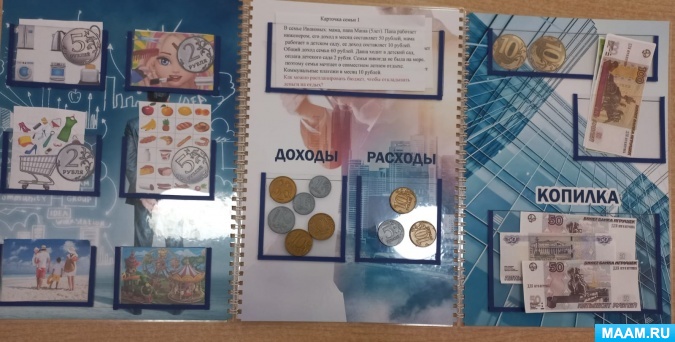 